Annex 1Summary and location of Determined draft text1	Draft new regional Recommendation ITU-T D.700R [SG3RG-ARB-R3]Principles for dealing with OTTsSummaryThe scope of this Recommendation are over-the-top (OTT) services that can be regarded as potentially competing with or substituting for traditional telecommunications and audio-visual services such as voice telephony, short message service (SMS), and video calling.This Recommendation seeks to provide guidance to Arab States in relation to the global growth of OTTs in view of ensuring fair competition, consumer protection, dynamic innovation, sustainable investment and infrastructure development, accessibility and affordability of services to the largest part of population. TSB NOTE – As of the date of this Circular, no IPR statements had been received by TSB regarding this draft text. For up-to-date information, members are invited to consult the IPR database at www.itu.int/ipr/.Annex 2Subject: Member State response to TSB Circular 158:
Consultation on Determined draft new regional Recommendation ITU-T D.700RDear Sir/Madam,With respect to the Member State consultation on the Determined draft text listed in TSB Circular 158, I would like to advise you of the opinion of this Administration, which is set out in the table below.Yours faithfully,[Name][Official role/title]Administration of [Member State]___________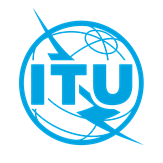 International telecommunication unionTelecommunication Standardization BureauInternational telecommunication unionTelecommunication Standardization BureauGeneva, Geneva, Ref:TSB Circular 158SG3/MATSB Circular 158SG3/MATo:-	Administrations of Member States of the Union of ITU-T SG3RG-ARBCopy to:-	ITU-T Sector Members;-	Associates of ITU-T Study Group 3; -	ITU Academia;-	The Chair and Vice-Chairs of ITU-T Study Group 3 RG-ARB;-	The Chair and Vice-Chairs of ITU-T Study Group 3;-	The Director of the Telecommunication Development Bureau;-	The Director of the Radiocommunication BureauTo:-	Administrations of Member States of the Union of ITU-T SG3RG-ARBCopy to:-	ITU-T Sector Members;-	Associates of ITU-T Study Group 3; -	ITU Academia;-	The Chair and Vice-Chairs of ITU-T Study Group 3 RG-ARB;-	The Chair and Vice-Chairs of ITU-T Study Group 3;-	The Director of the Telecommunication Development Bureau;-	The Director of the Radiocommunication BureauTel:+41 22 730 6828+41 22 730 6828To:-	Administrations of Member States of the Union of ITU-T SG3RG-ARBCopy to:-	ITU-T Sector Members;-	Associates of ITU-T Study Group 3; -	ITU Academia;-	The Chair and Vice-Chairs of ITU-T Study Group 3 RG-ARB;-	The Chair and Vice-Chairs of ITU-T Study Group 3;-	The Director of the Telecommunication Development Bureau;-	The Director of the Radiocommunication BureauTo:-	Administrations of Member States of the Union of ITU-T SG3RG-ARBCopy to:-	ITU-T Sector Members;-	Associates of ITU-T Study Group 3; -	ITU Academia;-	The Chair and Vice-Chairs of ITU-T Study Group 3 RG-ARB;-	The Chair and Vice-Chairs of ITU-T Study Group 3;-	The Director of the Telecommunication Development Bureau;-	The Director of the Radiocommunication BureauFax:+41 22 730 5853+41 22 730 5853To:-	Administrations of Member States of the Union of ITU-T SG3RG-ARBCopy to:-	ITU-T Sector Members;-	Associates of ITU-T Study Group 3; -	ITU Academia;-	The Chair and Vice-Chairs of ITU-T Study Group 3 RG-ARB;-	The Chair and Vice-Chairs of ITU-T Study Group 3;-	The Director of the Telecommunication Development Bureau;-	The Director of the Radiocommunication BureauTo:-	Administrations of Member States of the Union of ITU-T SG3RG-ARBCopy to:-	ITU-T Sector Members;-	Associates of ITU-T Study Group 3; -	ITU Academia;-	The Chair and Vice-Chairs of ITU-T Study Group 3 RG-ARB;-	The Chair and Vice-Chairs of ITU-T Study Group 3;-	The Director of the Telecommunication Development Bureau;-	The Director of the Radiocommunication BureauE-mail:tsbsg3@itu.inttsbsg3@itu.intTo:-	Administrations of Member States of the Union of ITU-T SG3RG-ARBCopy to:-	ITU-T Sector Members;-	Associates of ITU-T Study Group 3; -	ITU Academia;-	The Chair and Vice-Chairs of ITU-T Study Group 3 RG-ARB;-	The Chair and Vice-Chairs of ITU-T Study Group 3;-	The Director of the Telecommunication Development Bureau;-	The Director of the Radiocommunication BureauTo:-	Administrations of Member States of the Union of ITU-T SG3RG-ARBCopy to:-	ITU-T Sector Members;-	Associates of ITU-T Study Group 3; -	ITU Academia;-	The Chair and Vice-Chairs of ITU-T Study Group 3 RG-ARB;-	The Chair and Vice-Chairs of ITU-T Study Group 3;-	The Director of the Telecommunication Development Bureau;-	The Director of the Radiocommunication BureauSubjectMember State consultation on Determined draft new regional Recommendation ITU-T D.700R, proposed for approval at the meeting of ITU-T SG3 Regional Group for the Arab Region (SG3RG-ARB), Kuwait City, 6-7 March 2024Member State consultation on Determined draft new regional Recommendation ITU-T D.700R, proposed for approval at the meeting of ITU-T SG3 Regional Group for the Arab Region (SG3RG-ARB), Kuwait City, 6-7 March 2024Member State consultation on Determined draft new regional Recommendation ITU-T D.700R, proposed for approval at the meeting of ITU-T SG3 Regional Group for the Arab Region (SG3RG-ARB), Kuwait City, 6-7 March 2024Member State consultation on Determined draft new regional Recommendation ITU-T D.700R, proposed for approval at the meeting of ITU-T SG3 Regional Group for the Arab Region (SG3RG-ARB), Kuwait City, 6-7 March 2024Dear Sir/Madam,1	ITU-T SG3 Regional Group for the Arab Region (SG3RG-ARB) intends to apply the Traditional Approval Procedure as described in Section 9.2 of WTSA Resolution 1 (Rev. Geneva, 2022) for the approval of the above-mentioned draft Recommendation at its next meeting in Kuwait City, 6-7 March 2024. The agenda and all relevant information concerning the ITU-T SG3 Regional Group for the Arab Region (SG3RG-ARB) meeting will be available in Collective letter 3/SG3RG-ARB.2	The title, summary and location of the draft ITU-T Recommendation proposed for approval can be found in Annex 1.3	This Circular initiates the formal consultation with ITU Member States that are part of the ITU T Study Group 3 Regional Group for the Arab Region on whether this text may be considered for approval at the upcoming meeting, in accordance with clause 9.4 of Resolution 1. Member States are kindly requested to complete and return the form in Annex 2 by 2359 hours UTC on 25 February 2024.4	If 70% or more of the replies from Member States support consideration for approval, one Plenary session will be devoted to apply the approval procedure. Member States that do not assign authority to proceed should inform the Director of TSB of the reasons for this opinion and indicate the possible changes that would enable the work to progress.Yours faithfully,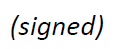 Seizo Onoe
Director of the Telecommunication
Standardization BureauAnnexes: 2Dear Sir/Madam,1	ITU-T SG3 Regional Group for the Arab Region (SG3RG-ARB) intends to apply the Traditional Approval Procedure as described in Section 9.2 of WTSA Resolution 1 (Rev. Geneva, 2022) for the approval of the above-mentioned draft Recommendation at its next meeting in Kuwait City, 6-7 March 2024. The agenda and all relevant information concerning the ITU-T SG3 Regional Group for the Arab Region (SG3RG-ARB) meeting will be available in Collective letter 3/SG3RG-ARB.2	The title, summary and location of the draft ITU-T Recommendation proposed for approval can be found in Annex 1.3	This Circular initiates the formal consultation with ITU Member States that are part of the ITU T Study Group 3 Regional Group for the Arab Region on whether this text may be considered for approval at the upcoming meeting, in accordance with clause 9.4 of Resolution 1. Member States are kindly requested to complete and return the form in Annex 2 by 2359 hours UTC on 25 February 2024.4	If 70% or more of the replies from Member States support consideration for approval, one Plenary session will be devoted to apply the approval procedure. Member States that do not assign authority to proceed should inform the Director of TSB of the reasons for this opinion and indicate the possible changes that would enable the work to progress.Yours faithfully,Seizo Onoe
Director of the Telecommunication
Standardization BureauAnnexes: 2Dear Sir/Madam,1	ITU-T SG3 Regional Group for the Arab Region (SG3RG-ARB) intends to apply the Traditional Approval Procedure as described in Section 9.2 of WTSA Resolution 1 (Rev. Geneva, 2022) for the approval of the above-mentioned draft Recommendation at its next meeting in Kuwait City, 6-7 March 2024. The agenda and all relevant information concerning the ITU-T SG3 Regional Group for the Arab Region (SG3RG-ARB) meeting will be available in Collective letter 3/SG3RG-ARB.2	The title, summary and location of the draft ITU-T Recommendation proposed for approval can be found in Annex 1.3	This Circular initiates the formal consultation with ITU Member States that are part of the ITU T Study Group 3 Regional Group for the Arab Region on whether this text may be considered for approval at the upcoming meeting, in accordance with clause 9.4 of Resolution 1. Member States are kindly requested to complete and return the form in Annex 2 by 2359 hours UTC on 25 February 2024.4	If 70% or more of the replies from Member States support consideration for approval, one Plenary session will be devoted to apply the approval procedure. Member States that do not assign authority to proceed should inform the Director of TSB of the reasons for this opinion and indicate the possible changes that would enable the work to progress.Yours faithfully,Seizo Onoe
Director of the Telecommunication
Standardization BureauAnnexes: 2Dear Sir/Madam,1	ITU-T SG3 Regional Group for the Arab Region (SG3RG-ARB) intends to apply the Traditional Approval Procedure as described in Section 9.2 of WTSA Resolution 1 (Rev. Geneva, 2022) for the approval of the above-mentioned draft Recommendation at its next meeting in Kuwait City, 6-7 March 2024. The agenda and all relevant information concerning the ITU-T SG3 Regional Group for the Arab Region (SG3RG-ARB) meeting will be available in Collective letter 3/SG3RG-ARB.2	The title, summary and location of the draft ITU-T Recommendation proposed for approval can be found in Annex 1.3	This Circular initiates the formal consultation with ITU Member States that are part of the ITU T Study Group 3 Regional Group for the Arab Region on whether this text may be considered for approval at the upcoming meeting, in accordance with clause 9.4 of Resolution 1. Member States are kindly requested to complete and return the form in Annex 2 by 2359 hours UTC on 25 February 2024.4	If 70% or more of the replies from Member States support consideration for approval, one Plenary session will be devoted to apply the approval procedure. Member States that do not assign authority to proceed should inform the Director of TSB of the reasons for this opinion and indicate the possible changes that would enable the work to progress.Yours faithfully,Seizo Onoe
Director of the Telecommunication
Standardization BureauAnnexes: 2Dear Sir/Madam,1	ITU-T SG3 Regional Group for the Arab Region (SG3RG-ARB) intends to apply the Traditional Approval Procedure as described in Section 9.2 of WTSA Resolution 1 (Rev. Geneva, 2022) for the approval of the above-mentioned draft Recommendation at its next meeting in Kuwait City, 6-7 March 2024. The agenda and all relevant information concerning the ITU-T SG3 Regional Group for the Arab Region (SG3RG-ARB) meeting will be available in Collective letter 3/SG3RG-ARB.2	The title, summary and location of the draft ITU-T Recommendation proposed for approval can be found in Annex 1.3	This Circular initiates the formal consultation with ITU Member States that are part of the ITU T Study Group 3 Regional Group for the Arab Region on whether this text may be considered for approval at the upcoming meeting, in accordance with clause 9.4 of Resolution 1. Member States are kindly requested to complete and return the form in Annex 2 by 2359 hours UTC on 25 February 2024.4	If 70% or more of the replies from Member States support consideration for approval, one Plenary session will be devoted to apply the approval procedure. Member States that do not assign authority to proceed should inform the Director of TSB of the reasons for this opinion and indicate the possible changes that would enable the work to progress.Yours faithfully,Seizo Onoe
Director of the Telecommunication
Standardization BureauAnnexes: 2To:Director of the 
Telecommunication Standardization Bureau,International Telecommunication UnionPlace des NationsCH 1211 Geneva 20, SwitzerlandFrom:[Name][Official role/title][Address]Fax:+41-22-730-5853Fax:E-mail:tsbdir@itu.int E-mail:Date:[Place,] [Date]Select one of the two boxesDetermined draft new regional Recommendation ITU-T D.700R	assigns authority to ITU-T SG3 Regional Group for the Arab Region (SG3RG-ARB) to consider this text for approval (in which case, select one of the two options ⃝):	No comments or suggested changes	Comments and suggested changes are attachedDetermined draft new regional Recommendation ITU-T D.700R	does not assign authority to ITU-T SG3 Regional Group for the Arab Region (SG3RG-ARB) to consider this text for approval (reasons for this opinion and an outline of possible changes that would enable the work to progress are attached)